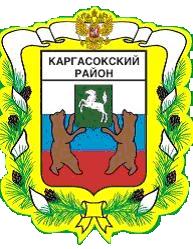 МУНИЦИПАЛЬНОЕ ОБРАЗОВАНИЕ «Каргасокский район»ТОМСКАЯ ОБЛАСТЬАДМИНИСТРАЦИЯ КАРГАСОКСКОГО РАЙОНА01.12.2017                                                                                                                               № 320с. КаргасокО внесении  изменений в постановление Администрации Каргасокского района от 19.08.2013 № 234 «Об утверждении административного регламента предоставления муниципальной услуги «Государственная регистрация заявления о проведении общественной экологической экспертизы»В целях приведения в соответствии с действующим законодательством,Администрация Каргасокского района постановляет:1. Внести следующие изменения в постановление Администрации Каргасокского района от 19.08.213 № 234 «Об утверждении административного регламента предоставления муниципальной услуги «Государственная регистрация заявления о проведении общественной экологической экспертизы»:- из пункта 1.2 Административного регламента предоставления муниципальной услуги «Государственная регистрация заявления о проведении общественной экологической экспертизы» (приложение к постановлению Администрации Каргасокского района от 19.08.213 № 234 «Об утверждении административного регламента предоставления муниципальной услуги «Государственная регистрация заявления о проведении общественной экологической экспертизы») (далее – Административный регламент) исключить слова «Региональный портал государственных и муниципальных услуг Томской области»;- пункт 1.3. Административного регламента дополнить абзацем 2 следующего содержания « - с использованием Единого портала государственных и муниципальных услуг (функций) (далее –  также ЕПГУ);», абзацы 2-6 считать абзацами 3-5;- пункт 1.3. Административного регламента дополнить абзацами 6 - 8 следующего содержания « На ЕПГУ размещается следующая информация:1) исчерпывающий перечень документов, необходимый для предоставления муниципальной услуги, требования к оформлению указанных документов, а также перечень документов, которые заявитель вправе предоставить по собственной инициативе;2) круг заявителей;	3) срок предоставления муниципальной услуги;4) результаты предоставления муниципальной услуги, порядок предоставления документа, являющегося результатом предоставления муниципальной услуги;5) исчерпывающий перечень оснований для приостановления или отказа в предоставлении муниципальной услуги;6) о праве заявителя на досудебное (внесудебное) обжалование действий (бездействия) и решений, принятых (осуществляемых) в ходе предоставления муниципальной услуги;7) формы заявлений (уведомлений, сообщений), используемые при предоставлении муниципальной услуги.Информация на ЕПГУ о порядке и сроках предоставления муниципальной услуги (функции) о порядке и сроках предоставления муниципальной услуги на основании сведений, содержащихся в федеральной государственной информационной системе «Федеральный реестр государственных и муниципальных услуг (функций)», предоставляется заявителю бесплатно.Доступ к информации о сроках и порядке предоставления услуги осуществляется без выполнения заявителем каких-либо требований, в том числе без использования программного обеспечения, установка которого на технические средства заявителя требует заключения лицензионного или иного соглашения с правообладателем программного обеспечения, предусматривающего взимание платы, регистрацию или авторизацию заявителя или предоставление им персональных данных.»;- из пункта 1.6. Административного регламента после слов «на официальном сайте Администрации Каргасокского района в сети Интернет» исключить слова «на Региональном портале государственных и муниципальных услуг Томской области по адресу: www.pgs.tomsk.gov.ru/portal/,»;- дополнить Административный регламент пунктом 2.4.1. следующего содержания « 2.4.1. Результат предоставления муниципальной услуги по выбору заявителя может быть предоставлен в форме документа на бумажном носителе, а также в иных формах, указанных в пункте 3.5.2. настоящего Административного регламента.»;- в пункт 2.8. Административного регламента внести следующие изменения:1) после слов «с использованием различных средств связи (почта, факс, электронная почта и т.д.), веб-сервисов» исключить слова «Региональный портал государственных и муниципальных услуг Томской области,»; 2) дополнить абзацами 2 - 6 следующего содержания « При предоставлении муниципальной услуги запрещается:- отказывать в приеме заявления и иных документов, необходимых для предоставления муниципальной услуги, в случае, если заявление и документы, необходимые для предоставления муниципальной услуги, поданы в соответствии с информацией о сроках предоставления муниципальной услуги, опубликованной на ЕПГУ;- отказывать в предоставлении муниципальной услуги в случае, если заявление и документы, необходимые для предоставления муниципальной услуги, поданы в соответствии с информацией о сроках и порядке предоставления муниципальной услуги, опубликованной на ЕПГУ;- требовать от заявителя совершения иных действий, кроме прохождения идентификации и аутентификации в соответствии с нормативными правовыми актами Российской Федерации, указания цели приема, а также предоставления сведений, необходимых для расчета длительности временного интервала, которого необходимо забронировать для приема;- требовать от заявителя предоставления документов, подтверждающих внесения заявителем платы за предоставление муниципальной услуги.»;- пункт 2.15. Административного регламента после слов «Заявление, поступившее в Администрацию Каргасокского района,» дополнить словами « в том числе при предоставлении муниципальной услуги в электронной форме посредством ЕПГУ,»;- в пункт 2.18 Административного регламента внести следующие изменения: 1) из подпункта «д» пункта 2.18. Административного регламента исключить слова «Региональный портал государственных и муниципальных услуг Томской области,»;2) дополнить абзацем следующего содержания « Возможность оценить доступность и качество предоставления муниципальной услуги заявителю не предоставляется.»;- в пункте 2.19. Административного регламента исключить следующие слова «б) путем размещения информации о ходе рассмотрения заявления на официальном сайте Администрации Каргасокского района в сети Интернет .- пункт 3.1. Административного регламента дополнить абзацами 6 – 7 следующего содержания « Направление заявителю сведений о ходе выполнения административных процедур с использованием ЕПГУ, официального сайта Администрации Каргасокского района не осуществляется.Возможность оценить доступность и качество предоставления муниципальной услуги заявителю не предоставляется.»;- из пункта 5.4. Административного регламента после слов «официального сайта Администрации Каргасокского района, Единого портала государственных и муниципальных услуг (функций)» исключить слова «либо Регионального портала государственных и муниципальных услуг».3. Настоящее постановление вступает в силу со дня официального опубликования.И.о. Главы Каргасокского района                                                                         Ю.Н.МикитичЕ.А.Пилипенко2-22-97ПОСТАНОВЛЕНИЕ